Результаты Кубка СНГ 2022 года.28-30 июля в Кыргызстане (Иссык-Куль, Чолпон-Ата) прошёл Кубок СНГ по тхэквондо ГТФ . Поздравляем всю сборную России, показавшую силу духа, характер, технику на высшем уровне 
А так же поздравляем спортсменов НСО и тренеров 
Результаты Кубка СНГ
1 место 
Белокопытова Дарья 15-17 лет, -58 кг (спарринг)

2 место 
Кяро Александр (хьенг 1 дан)
Кяро Александр 18 +, -82 кг (спарринг)
Поспелов Василий (хьенг 3 дан)
Поспелов Василий 18 +, + 82 кг (спарринг)

3 место 
Кузнецов Тимофей 18 +, -64 кг (спарринг)
Бурховецкий Тимофей 10-11 лет, -38 кг (спарринг)

Результат Фестиваля цветных поясов в рамках Кубка СНГ
1 место 
Кяро Инга (хьенг)
Кяро Инга 8-9 лет , 45 кг (спарринг)

Результат Кубка СНГ в дисциплине адаптивное тхэквондо
3 место 
Мураталиев Мирислам

Поздравляем спортсменов и тренеров (Трунин Э.Г., Астанина Т.Ю., Умаров У. Б.) с отличным результатом 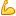 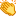 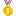 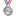 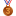 